Adrien BourdoiseSacerdotes de San Nicolas de Chardonnethttp://fr.wikipedia.org/wiki/Adrien_Bourdoise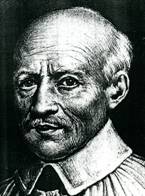      Sacerdote francés que fundó en 1612 una comunidad sacerdotal en S. Nicolás de Chardonnet, en París, y en 1649 estableció una liga de oraciones para obtener buenos maestros.
   Hizo lo posible por formar jóvenes que aspiraban al sacerdocio. Publicó una serie de hojas catequísticas, con el nombre de "Sentencias cristianas", para ayudar a los sacerdotes a evangelizar en las parroquias a la gente sencilla y huir de los alardes de la oratoria. También creó un movimiento de ayuda para los maestros y maestras de las escuelas populares de la parroquias     Fue un santo sacerdote, párroco, muy sensibilizado ante la necesidad docente, pero sobre todo un gran promotor de la reforma de los sacerdotes  en sus trabajos parroquiales y apostólicos. Fundó en 1612 la comunidad sacerdotal de S. Nicolás de Chardonnet, en París; y en1649 estableció una liga de oraciones para obtener buenos maestros.   Era de familia de magistrados, pero la muerte de su padre le obligó a trabajar de joven como  escritor y encargado de documentos. En 1598 se orientó hacia el sacerdocio, deseando un dia trabajar en la reforma del clero. En 1510 se trasladó a París para estudiar filosofía y alli conoció al Cardenal Pedro Berulle y paraticipó en sus inquietudes por la vida del clero, tomando la resolución de trabajar por la mejora de las costumbres. Con este motivo conocoó también a Vicente de Paul.   Dejó pronto el Oratorio de Berulle y se dedicó a vivir en comunidad con otros sacerdotes. Se inició la comunidad en la parroquia de San Cristobal, pero pronto se trasladaron los sacerdotes que con él vivían al barrio y parroquia de Saint-Nicolas-du-Chardonnet, donde iniciaron su Seminario para la mejora y atención de los sacerdotes, sobre todo jóvenes.   Junto con el de San Sulpicio de Olier, sería un modelo de formación del clero en la piedad y en la ciencia, al mismo tiempo que de iniciación del clero joven en la acción pastoral de orientación parroquial.    Ordenado en 1613 sacerdote, se entregó ya de lleno a la obra del Seminario, en la línea de los Decretos del Concilio de Trento, que fueron publicados en la Diócesis en 1615. Su vida discurró en esa dirección hasta 1640. De  1620 multiplicó sus campañas para animar la reforma del clero y mutiplicó sus misiones en Paris y en diversas ciudades del Norte.   Adrien Bourdoise falleció el 19 juillet 1655 y su solemne funeral fue celebrado por más de seiscientos sacerdotes que le recordaban con agradecimiento. Más tarde Francisco de Sales le apellidaria « el celesos refomador de la disciplina eclesiástica » y S. Vicente de Paúl le llemaría « el gran servidor de Dios »    Juan Bta de La Salle le designaría como « el modelo de las virtudes sacerdotales » y tuvo por el fundador y or su seminariop un singular aprecio, aunque el hubiera recibido la formación de S.Sulpicio. Con todo en 1618 paso unosesis meses en el Seminario de Paris, en espera de percibir una herencia que le había llegado por motivos de conciencia del testador.   Decía Boudoisse  “Para que una escuela sea provechosa es necesario que los maestros trabajen en ella como apóstoles y no como mercenarios… Pero, como las escuelas de las parroquias son pobres y están gobernadas por pobres, se imaginan en general que no son nada. Sin embargo, son el único medio de destruir el vicio y de establecer la virtud, si se cuenta con buenos maestros. Desafío a todos los hombres  a encontrar otro mejor. La escuela es el noviciado del cristianismo”. (Citado por Buisson, “Diccionario”, t. I pg. 1109)    El pedagogo, político y rector de  de Lyon, Compayré, decía en su Historia de la Pedagogía: “La ignorancia de los profesores reclutados al azar era infinita. Refieren los inspectores de una maestra que apenas sabia leer, añadiendo que su marido era el maestro de la misma escuela… Y que hallaban con frecuencia otros maestros que tampoco eran capaces de leer...  Cuando encontraban maestros que no sabían leer, encomendaban a otros colegas que les instruyeran por caridad…    La costumbre de tomar por maestros a advenedizos que no habían sufrido ninguna prueba de aptitud ni examen preliminar no era mejor que su nula instrucción. La embriaguez era su menor defecto. Los inspectores, con sencillo pudor, no solían mencionarla más que en latín: Fullanus est ebrius aliquandandum” o “frequentat chuponas”.    Las familias se quejaban con frecuencia, porque los maestros iban a las tabernas, incluso en compañía de sus alumnos. En las mismas aulas, la convivencia era con frecuencia perniciosa. Se oían palabras malsonantes, efecto de la bebida. No les preocupaba dar clase en mangas de camisa y con gorro de dormir. Eran violentos con los niños y les castigaban sin explicarles las faltas por las que los apaleaban si piedad.     Los que se alardeaban de piedad, no la tenían más que en apariencia, pues solían entregarse a canciones obscenas y báquicas, que alternaban con las religiosas. Mezclaban con las prácticas religiosas la grosería de su vida y de sus maneras”.  (Demiá y los Orígenes de la escuela popular. Pg. 57)